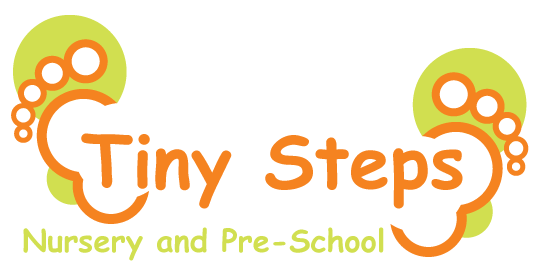 2018/2019Green indicates days open                  AUGUST                  AUGUST                  AUGUST                  AUGUST                  AUGUST                  AUGUST                  AUGUST                  AUGUSTSEPTEMBERSEPTEMBERSEPTEMBERSEPTEMBERSEPTEMBERSEPTEMBERSEPTEMBERSEPTEMBEROCTOBEROCTOBERNOVEMBERDECEMBERJANUARYJANUARYJANUARYJANUARYJANUARYJANUARYJANUARYFEBRUARYMARCHAPRILMAYMAYMAYMAYMAYMAYMAYJUNEJULY